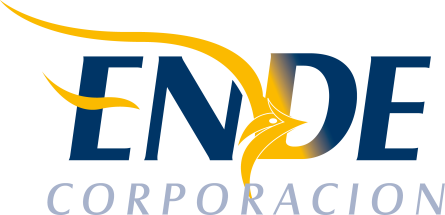 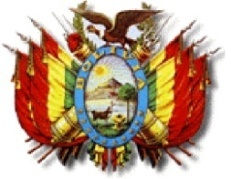 CONSTRUCCION DEL ALMACEN WARNES PROYECTO EOLICO SANTA CRUZ (PARQUES EOLICOS DE: WARNES, SAN JULIAN Y EL DORADO)PARTE III ANEXOSANEXO 1FORMULARIOS DE DECLARACIONES JURADAS PARA LA PRESENTACIÓN DE EXPRESIONES DE INTERÉSDocumentos Legales y AdministrativosFormulario A-1	Presentación de Expresiones de InterésFormulario A-2a	Identificación del Proponente para Empresas Formulario A-2b	Identificación del Proponente para Asociaciones AccidentalesFormulario A-2c	Identificación de Integrantes de la Asociación Accidental.Documentos de la Propuesta EconómicaFormulario B-1		Propuesta EconómicaFormulario B-2		Análisis de Precios UnitariosDocumento de la Propuesta TécnicaFormulario A-3		Formulario de Experiencia General de la EmpresaFormulario A-4		Formulario de Experiencia Específica de la EmpresaFormulario A-5	Formulario Hoja de Vida del Personal Técnico ClaveFormulario A-6	Formulario Equipo Mínimo Comprometido para la ObraFormulario A-7            Formulario de Cronograma de Ejecución Formulario C-1	Propuesta TecnicaFORMULARIO A-1 PRESENTACIÓN DE PROPUESTA DE EXPRESIONES DE INTERÉS(Para Empresas o Asociaciones Accidentales)A nombre de (Nombre del proponente) a la cual represento, remito la presente propuesta, declarando expresamente mi conformidad y compromiso de cumplimiento conforme con los siguientes puntos:De las Condiciones del ProcesoDeclaro cumplir estrictamente la normativa de la Ley N° 1178, de Administración y Control Gubernamentales, lo establecido en las NB-SABS y el presente Documento de Expresión de Interés.Declaro no tener conflicto de intereses para el presente proceso de Expresiones de Interés.Declaro, que como proponente, no me encuentro en las causales de impedimento, establecidas en el Artículo 29 del RE-SABS-EPNE, para participar en el proceso de Expresiones de Interés.Declaro y garantizo haber examinado el Documento de Expresión de Interés, y sus enmiendas, si existieran, así como los Formularios para la presentación de las Expresiones de Interés, aceptando sin reservas todas las estipulaciones en dichos documentos y la adhesión al texto del Contrato u Orden de Servicio.Declaro respetar el desempeño del personal asignado, por la entidad convocante, al proceso de Expresiones de Interés y no incurrir en relacionamiento que no sea a través de medio escrito, salvo en los actos de carácter público y exceptuando las consultas efectuadas, de manera previa a la presentación de Expresiones de Interés. Declaro la veracidad de toda la información proporcionada y autorizo mediante la presente, para que en caso de ser seleccionado para la obra, cualquier persona natural o jurídica, suministre a los representantes autorizados de la entidad convocante, toda la información que requieran para verificar la documentación que presento. En caso de comprobarse falsedad en la misma, la entidad convocante tiene el derecho a descalificar la presente Expresiones de Interés y efectuar las sanciones establecidos en el presente Documento de Expresión de Interés sin perjuicio de lo dispuesto en normativa específica.Declaro la autenticidad de las garantías presentadas en el proceso de Expresiones de Interés, autorizando su verificación en las instancias correspondientes. (Cuando corresponda)   Declaro haber realizado la Inspección Previa. (Cuando corresponda)Me comprometo a denunciar, posibles actos de corrupción en el presente proceso de   contratación, en el marco de lo dispuesto por la Ley N° 974 de Unidades de Transparencia.Acepto a sola firma de este documento que todos los Formularios presentados se tienen por suscritos excepto el Formulario A-5 el cual debe estar firmado por el profesional propuesto.Declaro que el personal clave propuesto en el Formulario A-5 se encuentra inscrito en los Registros que prevé la normativa vigente (cuando corresponda) y que éste no está considerado como personal clave en otras propuestas para la misma Expresiones de InterésDe la Presentación de DocumentosEn caso de haber sido seleccionado de la etapa previa de las expresiones de interés para realizar la obra, para la suscripción de contrato, me comprometo a presentar la siguiente documentación, en original o fotocopia legalizada, aceptando que el incumplimiento es causal de descalificación de las Expresiones de Interés. En caso de Asociaciones Accidentales, la documentación conjunta a presentar es la señalada en los incisos a), d), i), y j).Certificado del RUPE.Documento de constitución de la empresa.Matrícula de Comercio actualizada, excepto para proponentes cuya normativa legal inherente a su constitución así lo prevea. Poder General amplio y suficiente del Representante Legal del proponente con facultades para presentar Expresiones de Interés y suscribir contratos, inscrito en el Registro de Comercio, ésta inscripción podrá exceptuarse para otros PROPONENTES cuya normativa legal inherente a su constitución así lo prevea. Aquellas Empresas Unipersonales que no acrediten a un Representante Legal, no deberán presentar este Poder. Carnet de Identidad del Representante Legal.Certificado de Inscripción en el Padrón Nacional de Contribuyentes (NIT) valido y activo.Declaración Jurada del Pago de Impuestos a las Utilidades de las Empresas, excepto las empresas de reciente creación. Certificado de Solvencia Fiscal, emitido por la Contraloría General del Estado (CGE). Certificado de No Adeudo por Contribuciones al Seguro Social Obligatorio de Largo Plazo y al Sistema Integral de Pensiones, excepto personas naturales. Si corresponde, en el caso de empresas unipersonales, que no cuenten con dependientes, deberá presentar el Formulario de Inscripción de Empresas Unipersonales sin Dependientes - FIEUD.Garantía de Cumplimiento de Contrato equivalente al siete por ciento (7%) del monto del contrato. En el caso de Asociaciones Accidentales esta garantía podrá ser presentada por una o más empresas que conforman la Asociación, la garantía debe cumplir con las características de renovable, irrevocable y de ejecución inmediata; emitida a nombre de la Entidad.Garantía Adicional a la Garantía de Cumplimiento de Contrato de Obras. (Cuando corresponda)Testimonio de Contrato de Asociación Accidental.Certificados/Documentos que acrediten la Experiencia General y Específica de la Empresa.Certificados/Documentos que acrediten la Formación, Experiencia General y Específica del Personal Técnico Clave.(Firma del propietario o representante legal del proponente) (Nombre completo)FORMULARIO A-2aIDENTIFICACIÓN DEL PROPONENTE(Para Empresas)(Firma del proponente) (Nombre completo del proponente)FORMULARIO A-2bIDENTIFICACIÓN DEL PROPONENTE(Para Asociaciones Accidentales)(Firma del proponente) (Nombre completo del proponente)FORMULARIO A-2cIDENTIFICACIÓN DEL PROPONENTE PARA INTEGRANTES DE LA ASOCIACIÓN ACCIDENTAL(Firma del proponente) (Nombre completo del proponente)FORMULARIO A-3EXPERIENCIA GENERAL DE LA EMPRESA(Firma del proponente) (Nombre completo del proponente)FORMULARIO A-4EXPERIENCIA ESPECÍFICA DE LA EMPRESA(Firma del proponente) (Nombre completo del proponente)FORMULARIO A-5HOJA DE VIDA DEL PERSONAL (………………………. Cargo que corresponda)FORMULARIO A-6EQUIPO MÍNIMO COMPROMETIDO PARA LA OBRA((Firma del proponente) (Nombre completo del proponente)FORMULARIO A-7CRONOGRAMA DE EJECUCIÓN El proponente presentara un cronograma de barras Gantt o similar.(Firma del proponente) (Nombre completo del proponente)FORMULARIO B-1PRESUPUESTO GENERAL DEL PROYECTO(En Bolivianos)(Firma del proponente) (Nombre completo del proponente)FORMULARIO B-2ANÁLISIS DE PRECIOS UNITARIOS(Firma del proponente) (Nombre completo del proponente)FORMULARIO C-1PROPUESTA TECNICA(Firma del proponente) (Nombre completo del proponente)DATOS DEL OBJETO DE LA EXPRESIONES DE INTERÉSDATOS DEL OBJETO DE LA EXPRESIONES DE INTERÉSDATOS DEL OBJETO DE LA EXPRESIONES DE INTERÉSDATOS DEL OBJETO DE LA EXPRESIONES DE INTERÉSDATOS DEL OBJETO DE LA EXPRESIONES DE INTERÉSDATOS DEL OBJETO DE LA EXPRESIONES DE INTERÉSDATOS DEL OBJETO DE LA EXPRESIONES DE INTERÉSDATOS DEL OBJETO DE LA EXPRESIONES DE INTERÉSDATOS DEL OBJETO DE LA EXPRESIONES DE INTERÉSDATOS DEL OBJETO DE LA EXPRESIONES DE INTERÉSDATOS DEL OBJETO DE LA EXPRESIONES DE INTERÉSDATOS DEL OBJETO DE LA EXPRESIONES DE INTERÉSDATOS DEL OBJETO DE LA EXPRESIONES DE INTERÉSDATOS DEL OBJETO DE LA EXPRESIONES DE INTERÉSDATOS DEL OBJETO DE LA EXPRESIONES DE INTERÉSDATOS DEL OBJETO DE LA EXPRESIONES DE INTERÉSDATOS DEL OBJETO DE LA EXPRESIONES DE INTERÉSDATOS DEL OBJETO DE LA EXPRESIONES DE INTERÉSDATOS DEL OBJETO DE LA EXPRESIONES DE INTERÉSDATOS DEL OBJETO DE LA EXPRESIONES DE INTERÉSDATOS DEL OBJETO DE LA EXPRESIONES DE INTERÉSDATOS DEL OBJETO DE LA EXPRESIONES DE INTERÉSDATOS DEL OBJETO DE LA EXPRESIONES DE INTERÉSDATOS DEL OBJETO DE LA EXPRESIONES DE INTERÉSDATOS DEL OBJETO DE LA EXPRESIONES DE INTERÉSDATOS DEL OBJETO DE LA EXPRESIONES DE INTERÉSDATOS DEL OBJETO DE LA EXPRESIONES DE INTERÉSDATOS DEL OBJETO DE LA EXPRESIONES DE INTERÉSDATOS DEL OBJETO DE LA EXPRESIONES DE INTERÉSDATOS DEL OBJETO DE LA EXPRESIONES DE INTERÉSDATOS DEL OBJETO DE LA EXPRESIONES DE INTERÉSDATOS DEL OBJETO DE LA EXPRESIONES DE INTERÉSSEÑALAR EL OBJETO DE LA EXPRESIONES DE INTERÉS:SEÑALAR EL OBJETO DE LA EXPRESIONES DE INTERÉS:SEÑALAR EL OBJETO DE LA EXPRESIONES DE INTERÉS:SEÑALAR EL OBJETO DE LA EXPRESIONES DE INTERÉS:SEÑALAR EL OBJETO DE LA EXPRESIONES DE INTERÉS:SEÑALAR EL OBJETO DE LA EXPRESIONES DE INTERÉS:SEÑALAR EL OBJETO DE LA EXPRESIONES DE INTERÉS:SEÑALAR EL OBJETO DE LA EXPRESIONES DE INTERÉS:SEÑALAR EL OBJETO DE LA EXPRESIONES DE INTERÉS:SEÑALAR EL OBJETO DE LA EXPRESIONES DE INTERÉS:SEÑALAR EL OBJETO DE LA EXPRESIONES DE INTERÉS:SEÑALAR EL OBJETO DE LA EXPRESIONES DE INTERÉS:SEÑALAR EL OBJETO DE LA EXPRESIONES DE INTERÉS:SEÑALAR EL OBJETO DE LA EXPRESIONES DE INTERÉS:SEÑALAR EL OBJETO DE LA EXPRESIONES DE INTERÉS:SEÑALAR EL OBJETO DE LA EXPRESIONES DE INTERÉS:SEÑALAR EL OBJETO DE LA EXPRESIONES DE INTERÉS:MONTO Y PLAZO DE VALIDEZ DE LA EXPRESIONES DE INTERÉS (EN DÍAS CALENDARIO)MONTO Y PLAZO DE VALIDEZ DE LA EXPRESIONES DE INTERÉS (EN DÍAS CALENDARIO)MONTO Y PLAZO DE VALIDEZ DE LA EXPRESIONES DE INTERÉS (EN DÍAS CALENDARIO)MONTO Y PLAZO DE VALIDEZ DE LA EXPRESIONES DE INTERÉS (EN DÍAS CALENDARIO)MONTO Y PLAZO DE VALIDEZ DE LA EXPRESIONES DE INTERÉS (EN DÍAS CALENDARIO)MONTO Y PLAZO DE VALIDEZ DE LA EXPRESIONES DE INTERÉS (EN DÍAS CALENDARIO)MONTO Y PLAZO DE VALIDEZ DE LA EXPRESIONES DE INTERÉS (EN DÍAS CALENDARIO)MONTO Y PLAZO DE VALIDEZ DE LA EXPRESIONES DE INTERÉS (EN DÍAS CALENDARIO)MONTO Y PLAZO DE VALIDEZ DE LA EXPRESIONES DE INTERÉS (EN DÍAS CALENDARIO)MONTO Y PLAZO DE VALIDEZ DE LA EXPRESIONES DE INTERÉS (EN DÍAS CALENDARIO)MONTO Y PLAZO DE VALIDEZ DE LA EXPRESIONES DE INTERÉS (EN DÍAS CALENDARIO)MONTO Y PLAZO DE VALIDEZ DE LA EXPRESIONES DE INTERÉS (EN DÍAS CALENDARIO)MONTO Y PLAZO DE VALIDEZ DE LA EXPRESIONES DE INTERÉS (EN DÍAS CALENDARIO)MONTO Y PLAZO DE VALIDEZ DE LA EXPRESIONES DE INTERÉS (EN DÍAS CALENDARIO)MONTO Y PLAZO DE VALIDEZ DE LA EXPRESIONES DE INTERÉS (EN DÍAS CALENDARIO)MONTO Y PLAZO DE VALIDEZ DE LA EXPRESIONES DE INTERÉS (EN DÍAS CALENDARIO)MONTO Y PLAZO DE VALIDEZ DE LA EXPRESIONES DE INTERÉS (EN DÍAS CALENDARIO)MONTO Y PLAZO DE VALIDEZ DE LA EXPRESIONES DE INTERÉS (EN DÍAS CALENDARIO)MONTO Y PLAZO DE VALIDEZ DE LA EXPRESIONES DE INTERÉS (EN DÍAS CALENDARIO)MONTO Y PLAZO DE VALIDEZ DE LA EXPRESIONES DE INTERÉS (EN DÍAS CALENDARIO)MONTO Y PLAZO DE VALIDEZ DE LA EXPRESIONES DE INTERÉS (EN DÍAS CALENDARIO)MONTO Y PLAZO DE VALIDEZ DE LA EXPRESIONES DE INTERÉS (EN DÍAS CALENDARIO)MONTO Y PLAZO DE VALIDEZ DE LA EXPRESIONES DE INTERÉS (EN DÍAS CALENDARIO)MONTO Y PLAZO DE VALIDEZ DE LA EXPRESIONES DE INTERÉS (EN DÍAS CALENDARIO)MONTO Y PLAZO DE VALIDEZ DE LA EXPRESIONES DE INTERÉS (EN DÍAS CALENDARIO)MONTO Y PLAZO DE VALIDEZ DE LA EXPRESIONES DE INTERÉS (EN DÍAS CALENDARIO)MONTO Y PLAZO DE VALIDEZ DE LA EXPRESIONES DE INTERÉS (EN DÍAS CALENDARIO)MONTO Y PLAZO DE VALIDEZ DE LA EXPRESIONES DE INTERÉS (EN DÍAS CALENDARIO)MONTO Y PLAZO DE VALIDEZ DE LA EXPRESIONES DE INTERÉS (EN DÍAS CALENDARIO)MONTO Y PLAZO DE VALIDEZ DE LA EXPRESIONES DE INTERÉS (EN DÍAS CALENDARIO)MONTO Y PLAZO DE VALIDEZ DE LA EXPRESIONES DE INTERÉS (EN DÍAS CALENDARIO)MONTO Y PLAZO DE VALIDEZ DE LA EXPRESIONES DE INTERÉS (EN DÍAS CALENDARIO)(El proponente debe registrar el monto total que ofrece por la prestación del servicio y el plazo de validez de la propuesta)(El proponente debe registrar el monto total que ofrece por la prestación del servicio y el plazo de validez de la propuesta)(El proponente debe registrar el monto total que ofrece por la prestación del servicio y el plazo de validez de la propuesta)(El proponente debe registrar el monto total que ofrece por la prestación del servicio y el plazo de validez de la propuesta)(El proponente debe registrar el monto total que ofrece por la prestación del servicio y el plazo de validez de la propuesta)(El proponente debe registrar el monto total que ofrece por la prestación del servicio y el plazo de validez de la propuesta)(El proponente debe registrar el monto total que ofrece por la prestación del servicio y el plazo de validez de la propuesta)(El proponente debe registrar el monto total que ofrece por la prestación del servicio y el plazo de validez de la propuesta)(El proponente debe registrar el monto total que ofrece por la prestación del servicio y el plazo de validez de la propuesta)(El proponente debe registrar el monto total que ofrece por la prestación del servicio y el plazo de validez de la propuesta)(El proponente debe registrar el monto total que ofrece por la prestación del servicio y el plazo de validez de la propuesta)(El proponente debe registrar el monto total que ofrece por la prestación del servicio y el plazo de validez de la propuesta)(El proponente debe registrar el monto total que ofrece por la prestación del servicio y el plazo de validez de la propuesta)(El proponente debe registrar el monto total que ofrece por la prestación del servicio y el plazo de validez de la propuesta)(El proponente debe registrar el monto total que ofrece por la prestación del servicio y el plazo de validez de la propuesta)(El proponente debe registrar el monto total que ofrece por la prestación del servicio y el plazo de validez de la propuesta)(El proponente debe registrar el monto total que ofrece por la prestación del servicio y el plazo de validez de la propuesta)(El proponente debe registrar el monto total que ofrece por la prestación del servicio y el plazo de validez de la propuesta)(El proponente debe registrar el monto total que ofrece por la prestación del servicio y el plazo de validez de la propuesta)(El proponente debe registrar el monto total que ofrece por la prestación del servicio y el plazo de validez de la propuesta)(El proponente debe registrar el monto total que ofrece por la prestación del servicio y el plazo de validez de la propuesta)(El proponente debe registrar el monto total que ofrece por la prestación del servicio y el plazo de validez de la propuesta)(El proponente debe registrar el monto total que ofrece por la prestación del servicio y el plazo de validez de la propuesta)(El proponente debe registrar el monto total que ofrece por la prestación del servicio y el plazo de validez de la propuesta)(El proponente debe registrar el monto total que ofrece por la prestación del servicio y el plazo de validez de la propuesta)(El proponente debe registrar el monto total que ofrece por la prestación del servicio y el plazo de validez de la propuesta)(El proponente debe registrar el monto total que ofrece por la prestación del servicio y el plazo de validez de la propuesta)(El proponente debe registrar el monto total que ofrece por la prestación del servicio y el plazo de validez de la propuesta)(El proponente debe registrar el monto total que ofrece por la prestación del servicio y el plazo de validez de la propuesta)(El proponente debe registrar el monto total que ofrece por la prestación del servicio y el plazo de validez de la propuesta)(El proponente debe registrar el monto total que ofrece por la prestación del servicio y el plazo de validez de la propuesta)(El proponente debe registrar el monto total que ofrece por la prestación del servicio y el plazo de validez de la propuesta)DESCRIPCIÓNMONTO NUMERAL (Bs.)MONTO NUMERAL (Bs.)MONTO NUMERAL (Bs.)MONTO NUMERAL (Bs.)MONTO NUMERAL (Bs.)MONTO NUMERAL (Bs.)MONTO NUMERAL (Bs.)MONTO NUMERAL (Bs.)MONTO NUMERAL (Bs.)MONTO NUMERAL (Bs.)MONTO LITERALMONTO LITERALMONTO LITERALMONTO LITERALMONTO LITERALMONTO LITERALMONTO LITERALMONTO LITERALMONTO LITERALMONTO LITERALPLAZO DE VALIDEZ (en días calendario)PLAZO DE VALIDEZ (en días calendario)DATOS GENERALES DEL PROPONENTEDATOS GENERALES DEL PROPONENTEDATOS GENERALES DEL PROPONENTEDATOS GENERALES DEL PROPONENTEDATOS GENERALES DEL PROPONENTEDATOS GENERALES DEL PROPONENTEDATOS GENERALES DEL PROPONENTEDATOS GENERALES DEL PROPONENTEDATOS GENERALES DEL PROPONENTEDATOS GENERALES DEL PROPONENTEDATOS GENERALES DEL PROPONENTEDATOS GENERALES DEL PROPONENTEDATOS GENERALES DEL PROPONENTEDATOS GENERALES DEL PROPONENTEDATOS GENERALES DEL PROPONENTEDATOS GENERALES DEL PROPONENTEDATOS GENERALES DEL PROPONENTEDATOS GENERALES DEL PROPONENTEDATOS GENERALES DEL PROPONENTEDATOS GENERALES DEL PROPONENTEDATOS GENERALES DEL PROPONENTEDATOS GENERALES DEL PROPONENTEDATOS GENERALES DEL PROPONENTEDATOS GENERALES DEL PROPONENTEDATOS GENERALES DEL PROPONENTEDATOS GENERALES DEL PROPONENTEDATOS GENERALES DEL PROPONENTEDATOS GENERALES DEL PROPONENTEDATOS GENERALES DEL PROPONENTENombre del proponente o Razón Social:Nombre del proponente o Razón Social:Nombre del proponente o Razón Social:Nombre del proponente o Razón Social:Nombre del proponente o Razón Social:Nombre del proponente o Razón Social:Nombre del proponente o Razón Social:Nombre del proponente o Razón Social:Nombre del proponente o Razón Social: Proponente:         Proponente:         Proponente:         Proponente:         Proponente:         Proponente:         Proponente:         Proponente:        Empresa NacionalEmpresa NacionalEmpresa NacionalEmpresa NacionalEmpresa ExtranjeraEmpresa ExtranjeraEmpresa ExtranjeraEmpresa ExtranjeraEmpresa ExtranjeraEmpresa ExtranjeraOtro: (Señalar)Otro: (Señalar)Otro: (Señalar)Otro: (Señalar)Otro: (Señalar)Otro: (Señalar)Otro: (Señalar)PaísPaísPaísCiudadCiudadCiudadCiudadDirecciónDirecciónDirecciónDirecciónDirecciónDirecciónDirecciónDomicilio Principal:Domicilio Principal:Domicilio Principal:Domicilio Principal:Domicilio Principal:Domicilio Principal:Domicilio Principal:Domicilio Principal:Teléfonos:Teléfonos:Teléfonos:Teléfonos:Teléfonos:Teléfonos:Teléfonos:Teléfonos:Número de Identificación Tributaria:
(Valido y Activo)Número de Identificación Tributaria:
(Valido y Activo)Número de Identificación Tributaria:
(Valido y Activo)Número de Identificación Tributaria:
(Valido y Activo)Número de Identificación Tributaria:
(Valido y Activo)Número de Identificación Tributaria:
(Valido y Activo)Número de Identificación Tributaria:
(Valido y Activo)Número de Identificación Tributaria:
(Valido y Activo)Número de Identificación Tributaria:
(Valido y Activo)NITNITNITNITNITNúmero de Identificación Tributaria:
(Valido y Activo)Número de Identificación Tributaria:
(Valido y Activo)Número de Identificación Tributaria:
(Valido y Activo)Número de Identificación Tributaria:
(Valido y Activo)Número de Identificación Tributaria:
(Valido y Activo)Número de Identificación Tributaria:
(Valido y Activo)Número de Identificación Tributaria:
(Valido y Activo)Número de Identificación Tributaria:
(Valido y Activo)Número de Identificación Tributaria:
(Valido y Activo)NITNITNITNITNITNúmero de Identificación Tributaria:
(Valido y Activo)Número de Identificación Tributaria:
(Valido y Activo)Número de Identificación Tributaria:
(Valido y Activo)Número de Identificación Tributaria:
(Valido y Activo)Número de Identificación Tributaria:
(Valido y Activo)Número de Identificación Tributaria:
(Valido y Activo)Número de Identificación Tributaria:
(Valido y Activo)Número de Identificación Tributaria:
(Valido y Activo)Número de Identificación Tributaria:
(Valido y Activo)Matricula de Comercio:
 (Actualizada)Matricula de Comercio:
 (Actualizada)Matricula de Comercio:
 (Actualizada)Matricula de Comercio:
 (Actualizada)Matricula de Comercio:
 (Actualizada)Matricula de Comercio:
 (Actualizada)Matricula de Comercio:
 (Actualizada)Número de MatriculaNúmero de MatriculaNúmero de MatriculaNúmero de MatriculaNúmero de MatriculaFecha de inscripciónFecha de inscripciónFecha de inscripciónFecha de inscripciónFecha de inscripciónFecha de inscripciónFecha de inscripciónFecha de inscripciónFecha de inscripciónMatricula de Comercio:
 (Actualizada)Matricula de Comercio:
 (Actualizada)Matricula de Comercio:
 (Actualizada)Matricula de Comercio:
 (Actualizada)Matricula de Comercio:
 (Actualizada)Matricula de Comercio:
 (Actualizada)Matricula de Comercio:
 (Actualizada)Número de MatriculaNúmero de MatriculaNúmero de MatriculaNúmero de MatriculaNúmero de Matricula(Día(DíaMesMesMesAño)Año)Matricula de Comercio:
 (Actualizada)Matricula de Comercio:
 (Actualizada)Matricula de Comercio:
 (Actualizada)Matricula de Comercio:
 (Actualizada)Matricula de Comercio:
 (Actualizada)Matricula de Comercio:
 (Actualizada)Matricula de Comercio:
 (Actualizada)DATOS COMPLEMENTARIOS DEL PROPONENTE DATOS COMPLEMENTARIOS DEL PROPONENTE DATOS COMPLEMENTARIOS DEL PROPONENTE DATOS COMPLEMENTARIOS DEL PROPONENTE DATOS COMPLEMENTARIOS DEL PROPONENTE DATOS COMPLEMENTARIOS DEL PROPONENTE DATOS COMPLEMENTARIOS DEL PROPONENTE DATOS COMPLEMENTARIOS DEL PROPONENTE DATOS COMPLEMENTARIOS DEL PROPONENTE DATOS COMPLEMENTARIOS DEL PROPONENTE DATOS COMPLEMENTARIOS DEL PROPONENTE DATOS COMPLEMENTARIOS DEL PROPONENTE DATOS COMPLEMENTARIOS DEL PROPONENTE DATOS COMPLEMENTARIOS DEL PROPONENTE DATOS COMPLEMENTARIOS DEL PROPONENTE DATOS COMPLEMENTARIOS DEL PROPONENTE DATOS COMPLEMENTARIOS DEL PROPONENTE DATOS COMPLEMENTARIOS DEL PROPONENTE DATOS COMPLEMENTARIOS DEL PROPONENTE DATOS COMPLEMENTARIOS DEL PROPONENTE DATOS COMPLEMENTARIOS DEL PROPONENTE DATOS COMPLEMENTARIOS DEL PROPONENTE DATOS COMPLEMENTARIOS DEL PROPONENTE DATOS COMPLEMENTARIOS DEL PROPONENTE DATOS COMPLEMENTARIOS DEL PROPONENTE DATOS COMPLEMENTARIOS DEL PROPONENTE DATOS COMPLEMENTARIOS DEL PROPONENTE DATOS COMPLEMENTARIOS DEL PROPONENTE DATOS COMPLEMENTARIOS DEL PROPONENTE Apellido PaternoApellido PaternoApellido PaternoApellido PaternoApellido MaternoApellido MaternoApellido MaternoApellido MaternoApellido MaternoNombre(s)Nombre(s)Nombre(s)Nombre(s)Nombre(s)Nombre(s)Nombre(s)Nombre(s) Nombre del Representante Legal  Nombre del Representante Legal  Nombre del Representante Legal  Nombre del Representante Legal  Nombre del Representante Legal  Nombre del Representante Legal  Nombre del Representante Legal :NúmeroNúmeroNúmeroNúmeroNúmeroNúmeroCédula de Identidad del Representante Legal Cédula de Identidad del Representante Legal Cédula de Identidad del Representante Legal Cédula de Identidad del Representante Legal Cédula de Identidad del Representante Legal Cédula de Identidad del Representante Legal Cédula de Identidad del Representante Legal :Número de TestimonioNúmero de TestimonioNúmero de TestimonioLugar de emisiónLugar de emisiónLugar de emisiónLugar de emisiónLugar de emisiónLugar de emisiónFecha de ExpediciónFecha de ExpediciónFecha de ExpediciónFecha de ExpediciónFecha de ExpediciónFecha de ExpediciónFecha de ExpediciónFecha de ExpediciónNúmero de TestimonioNúmero de TestimonioNúmero de TestimonioLugar de emisiónLugar de emisiónLugar de emisiónLugar de emisiónLugar de emisiónLugar de emisión(Día(DíaMesMesAño)Año)Poder del Representante Legal Poder del Representante Legal Poder del Representante Legal Poder del Representante Legal Poder del Representante Legal Poder del Representante Legal Poder del Representante Legal :Declaro en calidad de Representante Legal contar con un poder general amplio y suficiente con facultades para presentar propuestas y suscribir Contrato.Declaro en calidad de Representante Legal contar con un poder general amplio y suficiente con facultades para presentar propuestas y suscribir Contrato.Declaro en calidad de Representante Legal contar con un poder general amplio y suficiente con facultades para presentar propuestas y suscribir Contrato.Declaro en calidad de Representante Legal contar con un poder general amplio y suficiente con facultades para presentar propuestas y suscribir Contrato.Declaro en calidad de Representante Legal contar con un poder general amplio y suficiente con facultades para presentar propuestas y suscribir Contrato.Declaro en calidad de Representante Legal contar con un poder general amplio y suficiente con facultades para presentar propuestas y suscribir Contrato.Declaro en calidad de Representante Legal contar con un poder general amplio y suficiente con facultades para presentar propuestas y suscribir Contrato.Declaro en calidad de Representante Legal contar con un poder general amplio y suficiente con facultades para presentar propuestas y suscribir Contrato.Declaro en calidad de Representante Legal contar con un poder general amplio y suficiente con facultades para presentar propuestas y suscribir Contrato.Declaro en calidad de Representante Legal contar con un poder general amplio y suficiente con facultades para presentar propuestas y suscribir Contrato.Declaro en calidad de Representante Legal contar con un poder general amplio y suficiente con facultades para presentar propuestas y suscribir Contrato.Declaro en calidad de Representante Legal contar con un poder general amplio y suficiente con facultades para presentar propuestas y suscribir Contrato.Declaro en calidad de Representante Legal contar con un poder general amplio y suficiente con facultades para presentar propuestas y suscribir Contrato.Declaro en calidad de Representante Legal contar con un poder general amplio y suficiente con facultades para presentar propuestas y suscribir Contrato.Declaro en calidad de Representante Legal contar con un poder general amplio y suficiente con facultades para presentar propuestas y suscribir Contrato.Declaro en calidad de Representante Legal contar con un poder general amplio y suficiente con facultades para presentar propuestas y suscribir Contrato.Declaro en calidad de Representante Legal contar con un poder general amplio y suficiente con facultades para presentar propuestas y suscribir Contrato.Declaro en calidad de Representante Legal contar con un poder general amplio y suficiente con facultades para presentar propuestas y suscribir Contrato.Declaro en calidad de Representante Legal contar con un poder general amplio y suficiente con facultades para presentar propuestas y suscribir Contrato.Declaro en calidad de Representante Legal contar con un poder general amplio y suficiente con facultades para presentar propuestas y suscribir Contrato.Declaro en calidad de Representante Legal contar con un poder general amplio y suficiente con facultades para presentar propuestas y suscribir Contrato.Declaro en calidad de Representante Legal contar con un poder general amplio y suficiente con facultades para presentar propuestas y suscribir Contrato.Declaro en calidad de Representante Legal contar con un poder general amplio y suficiente con facultades para presentar propuestas y suscribir Contrato.Declaro en calidad de Representante Legal contar con un poder general amplio y suficiente con facultades para presentar propuestas y suscribir Contrato.Declaro en calidad de Representante Legal contar con un poder general amplio y suficiente con facultades para presentar propuestas y suscribir Contrato.Declaro en calidad de Representante Legal contar con un poder general amplio y suficiente con facultades para presentar propuestas y suscribir Contrato.Declaro en calidad de Representante Legal contar con un poder general amplio y suficiente con facultades para presentar propuestas y suscribir Contrato.Declaro en calidad de Representante Legal contar con un poder general amplio y suficiente con facultades para presentar propuestas y suscribir Contrato.Declaro en calidad de Representante Legal contar con un poder general amplio y suficiente con facultades para presentar propuestas y suscribir Contrato.INFORMACIÓN SOBRE NOTIFICACIONES INFORMACIÓN SOBRE NOTIFICACIONES INFORMACIÓN SOBRE NOTIFICACIONES INFORMACIÓN SOBRE NOTIFICACIONES INFORMACIÓN SOBRE NOTIFICACIONES INFORMACIÓN SOBRE NOTIFICACIONES INFORMACIÓN SOBRE NOTIFICACIONES INFORMACIÓN SOBRE NOTIFICACIONES INFORMACIÓN SOBRE NOTIFICACIONES INFORMACIÓN SOBRE NOTIFICACIONES INFORMACIÓN SOBRE NOTIFICACIONES INFORMACIÓN SOBRE NOTIFICACIONES INFORMACIÓN SOBRE NOTIFICACIONES INFORMACIÓN SOBRE NOTIFICACIONES INFORMACIÓN SOBRE NOTIFICACIONES INFORMACIÓN SOBRE NOTIFICACIONES INFORMACIÓN SOBRE NOTIFICACIONES INFORMACIÓN SOBRE NOTIFICACIONES INFORMACIÓN SOBRE NOTIFICACIONES INFORMACIÓN SOBRE NOTIFICACIONES INFORMACIÓN SOBRE NOTIFICACIONES INFORMACIÓN SOBRE NOTIFICACIONES INFORMACIÓN SOBRE NOTIFICACIONES INFORMACIÓN SOBRE NOTIFICACIONES INFORMACIÓN SOBRE NOTIFICACIONES INFORMACIÓN SOBRE NOTIFICACIONES INFORMACIÓN SOBRE NOTIFICACIONES INFORMACIÓN SOBRE NOTIFICACIONES INFORMACIÓN SOBRE NOTIFICACIONES Solicito que las notificaciones me sean remitidas vía:Solicito que las notificaciones me sean remitidas vía:Solicito que las notificaciones me sean remitidas vía:Solicito que las notificaciones me sean remitidas vía:Solicito que las notificaciones me sean remitidas vía:Solicito que las notificaciones me sean remitidas vía:Solicito que las notificaciones me sean remitidas vía:Solicito que las notificaciones me sean remitidas vía:Solicito que las notificaciones me sean remitidas vía:Fax:Fax:Fax:Fax:Fax:Fax:Fax:Fax:Solicito que las notificaciones me sean remitidas vía:Solicito que las notificaciones me sean remitidas vía:Solicito que las notificaciones me sean remitidas vía:Solicito que las notificaciones me sean remitidas vía:Solicito que las notificaciones me sean remitidas vía:Solicito que las notificaciones me sean remitidas vía:Solicito que las notificaciones me sean remitidas vía:Solicito que las notificaciones me sean remitidas vía:Solicito que las notificaciones me sean remitidas vía:Solicito que las notificaciones me sean remitidas vía:Solicito que las notificaciones me sean remitidas vía:Solicito que las notificaciones me sean remitidas vía:Solicito que las notificaciones me sean remitidas vía:Solicito que las notificaciones me sean remitidas vía:Solicito que las notificaciones me sean remitidas vía:Solicito que las notificaciones me sean remitidas vía:Solicito que las notificaciones me sean remitidas vía:Solicito que las notificaciones me sean remitidas vía:Correo Electrónico:Correo Electrónico:Correo Electrónico:Correo Electrónico:Correo Electrónico:Correo Electrónico:Correo Electrónico:Correo Electrónico:DATOS GENERALES DE LA ASOCIACIÓN ACCIDENTALDATOS GENERALES DE LA ASOCIACIÓN ACCIDENTALDATOS GENERALES DE LA ASOCIACIÓN ACCIDENTALDATOS GENERALES DE LA ASOCIACIÓN ACCIDENTALDATOS GENERALES DE LA ASOCIACIÓN ACCIDENTALDATOS GENERALES DE LA ASOCIACIÓN ACCIDENTALDATOS GENERALES DE LA ASOCIACIÓN ACCIDENTALDATOS GENERALES DE LA ASOCIACIÓN ACCIDENTALDATOS GENERALES DE LA ASOCIACIÓN ACCIDENTALDATOS GENERALES DE LA ASOCIACIÓN ACCIDENTALDATOS GENERALES DE LA ASOCIACIÓN ACCIDENTALDATOS GENERALES DE LA ASOCIACIÓN ACCIDENTALDATOS GENERALES DE LA ASOCIACIÓN ACCIDENTALDATOS GENERALES DE LA ASOCIACIÓN ACCIDENTALDATOS GENERALES DE LA ASOCIACIÓN ACCIDENTALDATOS GENERALES DE LA ASOCIACIÓN ACCIDENTALDATOS GENERALES DE LA ASOCIACIÓN ACCIDENTALDATOS GENERALES DE LA ASOCIACIÓN ACCIDENTALDATOS GENERALES DE LA ASOCIACIÓN ACCIDENTALDATOS GENERALES DE LA ASOCIACIÓN ACCIDENTALDATOS GENERALES DE LA ASOCIACIÓN ACCIDENTALDenominación de la Asociación AccidentalDenominación de la Asociación Accidental:AsociadosAsociados:#Nombre del AsociadoNombre del AsociadoNombre del AsociadoNombre del AsociadoNombre del AsociadoNombre del AsociadoNombre del AsociadoNombre del AsociadoNombre del AsociadoNombre del Asociado% de Participación% de Participación123Número de TestimonioNúmero de TestimonioNúmero de TestimonioLugar Lugar Lugar Fecha de ExpediciónFecha de ExpediciónFecha de ExpediciónFecha de ExpediciónFecha de ExpediciónFecha de ExpediciónFecha de ExpediciónNúmero de TestimonioNúmero de TestimonioNúmero de TestimonioLugar Lugar Lugar (DíamesmesmesAño)Testimonio de contratoTestimonio de contrato:Nombre de la Empresa LíderNombre de la Empresa Líder:DATOS DE CONTACTO DE LA EMPRESA LÍDERDATOS DE CONTACTO DE LA EMPRESA LÍDERDATOS DE CONTACTO DE LA EMPRESA LÍDERDATOS DE CONTACTO DE LA EMPRESA LÍDERDATOS DE CONTACTO DE LA EMPRESA LÍDERDATOS DE CONTACTO DE LA EMPRESA LÍDERDATOS DE CONTACTO DE LA EMPRESA LÍDERDATOS DE CONTACTO DE LA EMPRESA LÍDERDATOS DE CONTACTO DE LA EMPRESA LÍDERDATOS DE CONTACTO DE LA EMPRESA LÍDERDATOS DE CONTACTO DE LA EMPRESA LÍDERDATOS DE CONTACTO DE LA EMPRESA LÍDERDATOS DE CONTACTO DE LA EMPRESA LÍDERDATOS DE CONTACTO DE LA EMPRESA LÍDERDATOS DE CONTACTO DE LA EMPRESA LÍDERDATOS DE CONTACTO DE LA EMPRESA LÍDERDATOS DE CONTACTO DE LA EMPRESA LÍDERDATOS DE CONTACTO DE LA EMPRESA LÍDERDATOS DE CONTACTO DE LA EMPRESA LÍDERDATOS DE CONTACTO DE LA EMPRESA LÍDERDATOS DE CONTACTO DE LA EMPRESA LÍDERPaísPaís:Ciudad :Ciudad :Ciudad :Dirección PrincipalDirección Principal:TeléfonosTeléfonos:Fax :Fax :Correo electrónicoCorreo electrónico:DOMICILIO DEL PROPONENTE A EFECTOS DE NOTIFICACIÓNDOMICILIO DEL PROPONENTE A EFECTOS DE NOTIFICACIÓNDOMICILIO DEL PROPONENTE A EFECTOS DE NOTIFICACIÓNDOMICILIO DEL PROPONENTE A EFECTOS DE NOTIFICACIÓNDOMICILIO DEL PROPONENTE A EFECTOS DE NOTIFICACIÓNDOMICILIO DEL PROPONENTE A EFECTOS DE NOTIFICACIÓNDOMICILIO DEL PROPONENTE A EFECTOS DE NOTIFICACIÓNDOMICILIO DEL PROPONENTE A EFECTOS DE NOTIFICACIÓNDOMICILIO DEL PROPONENTE A EFECTOS DE NOTIFICACIÓNDOMICILIO DEL PROPONENTE A EFECTOS DE NOTIFICACIÓNDOMICILIO DEL PROPONENTE A EFECTOS DE NOTIFICACIÓNDOMICILIO DEL PROPONENTE A EFECTOS DE NOTIFICACIÓNDOMICILIO DEL PROPONENTE A EFECTOS DE NOTIFICACIÓNDOMICILIO DEL PROPONENTE A EFECTOS DE NOTIFICACIÓNDOMICILIO DEL PROPONENTE A EFECTOS DE NOTIFICACIÓNDOMICILIO DEL PROPONENTE A EFECTOS DE NOTIFICACIÓNDOMICILIO DEL PROPONENTE A EFECTOS DE NOTIFICACIÓNDOMICILIO DEL PROPONENTE A EFECTOS DE NOTIFICACIÓNDOMICILIO DEL PROPONENTE A EFECTOS DE NOTIFICACIÓNDOMICILIO DEL PROPONENTE A EFECTOS DE NOTIFICACIÓNDOMICILIO DEL PROPONENTE A EFECTOS DE NOTIFICACIÓNDomicilio de notificación  Domicilio de notificación  :a) Vía correo electrónicoa) Vía correo electrónicoa) Vía correo electrónicoa) Vía correo electrónicoa) Vía correo electrónicoDomicilio de notificación  Domicilio de notificación  :Domicilio de notificación  Domicilio de notificación  :b) Vía fax al númerob) Vía fax al númerob) Vía fax al númerob) Vía fax al númerob) Vía fax al númeroINFORMACIÓN DEL REPRESENTANTE LEGAL DE LA ASOCIACIÓN ACCIDENTALINFORMACIÓN DEL REPRESENTANTE LEGAL DE LA ASOCIACIÓN ACCIDENTALINFORMACIÓN DEL REPRESENTANTE LEGAL DE LA ASOCIACIÓN ACCIDENTALINFORMACIÓN DEL REPRESENTANTE LEGAL DE LA ASOCIACIÓN ACCIDENTALINFORMACIÓN DEL REPRESENTANTE LEGAL DE LA ASOCIACIÓN ACCIDENTALINFORMACIÓN DEL REPRESENTANTE LEGAL DE LA ASOCIACIÓN ACCIDENTALINFORMACIÓN DEL REPRESENTANTE LEGAL DE LA ASOCIACIÓN ACCIDENTALINFORMACIÓN DEL REPRESENTANTE LEGAL DE LA ASOCIACIÓN ACCIDENTALINFORMACIÓN DEL REPRESENTANTE LEGAL DE LA ASOCIACIÓN ACCIDENTALINFORMACIÓN DEL REPRESENTANTE LEGAL DE LA ASOCIACIÓN ACCIDENTALINFORMACIÓN DEL REPRESENTANTE LEGAL DE LA ASOCIACIÓN ACCIDENTALINFORMACIÓN DEL REPRESENTANTE LEGAL DE LA ASOCIACIÓN ACCIDENTALINFORMACIÓN DEL REPRESENTANTE LEGAL DE LA ASOCIACIÓN ACCIDENTALINFORMACIÓN DEL REPRESENTANTE LEGAL DE LA ASOCIACIÓN ACCIDENTALINFORMACIÓN DEL REPRESENTANTE LEGAL DE LA ASOCIACIÓN ACCIDENTALINFORMACIÓN DEL REPRESENTANTE LEGAL DE LA ASOCIACIÓN ACCIDENTALINFORMACIÓN DEL REPRESENTANTE LEGAL DE LA ASOCIACIÓN ACCIDENTALINFORMACIÓN DEL REPRESENTANTE LEGAL DE LA ASOCIACIÓN ACCIDENTALINFORMACIÓN DEL REPRESENTANTE LEGAL DE LA ASOCIACIÓN ACCIDENTALINFORMACIÓN DEL REPRESENTANTE LEGAL DE LA ASOCIACIÓN ACCIDENTALINFORMACIÓN DEL REPRESENTANTE LEGAL DE LA ASOCIACIÓN ACCIDENTALPaternoPaternoPaternoMaternoMaternoNombre(s)Nombre(s)Nombre(s)Nombre(s)Nombre(s)Nombre(s)Nombre(s)Nombre(s)Nombre(s)Nombre del Representante LegalNombre del Representante Legal:NúmeroNúmeroNúmeroNúmeroNúmeroCédula de Identidad del Representante LegalCédula de Identidad del Representante Legal:Número de TestimonioNúmero de TestimonioNúmero de TestimonioLugar Lugar Fecha de ExpediciónFecha de ExpediciónFecha de ExpediciónFecha de ExpediciónFecha de ExpediciónFecha de ExpediciónFecha de ExpediciónNúmero de TestimonioNúmero de TestimonioNúmero de TestimonioLugar Lugar (DíamesmesmesAño)Poder del representante legalPoder del representante legal:Dirección del Representante LegalDirección del Representante Legal:TeléfonosTeléfonos:Fax  :Fax  :Fax  :Correo electrónicoCorreo electrónico:Declaro en calidad de Representante Legal contar con un poder general amplio y suficiente con facultades para presentar propuestas y suscribir ContratoDeclaro en calidad de Representante Legal contar con un poder general amplio y suficiente con facultades para presentar propuestas y suscribir ContratoDeclaro en calidad de Representante Legal contar con un poder general amplio y suficiente con facultades para presentar propuestas y suscribir ContratoDeclaro en calidad de Representante Legal contar con un poder general amplio y suficiente con facultades para presentar propuestas y suscribir ContratoDeclaro en calidad de Representante Legal contar con un poder general amplio y suficiente con facultades para presentar propuestas y suscribir ContratoDeclaro en calidad de Representante Legal contar con un poder general amplio y suficiente con facultades para presentar propuestas y suscribir ContratoDeclaro en calidad de Representante Legal contar con un poder general amplio y suficiente con facultades para presentar propuestas y suscribir ContratoDeclaro en calidad de Representante Legal contar con un poder general amplio y suficiente con facultades para presentar propuestas y suscribir ContratoDeclaro en calidad de Representante Legal contar con un poder general amplio y suficiente con facultades para presentar propuestas y suscribir ContratoDeclaro en calidad de Representante Legal contar con un poder general amplio y suficiente con facultades para presentar propuestas y suscribir ContratoDeclaro en calidad de Representante Legal contar con un poder general amplio y suficiente con facultades para presentar propuestas y suscribir ContratoDeclaro en calidad de Representante Legal contar con un poder general amplio y suficiente con facultades para presentar propuestas y suscribir ContratoDeclaro en calidad de Representante Legal contar con un poder general amplio y suficiente con facultades para presentar propuestas y suscribir ContratoDeclaro en calidad de Representante Legal contar con un poder general amplio y suficiente con facultades para presentar propuestas y suscribir ContratoDeclaro en calidad de Representante Legal contar con un poder general amplio y suficiente con facultades para presentar propuestas y suscribir ContratoDeclaro en calidad de Representante Legal contar con un poder general amplio y suficiente con facultades para presentar propuestas y suscribir ContratoDeclaro en calidad de Representante Legal contar con un poder general amplio y suficiente con facultades para presentar propuestas y suscribir ContratoDeclaro en calidad de Representante Legal contar con un poder general amplio y suficiente con facultades para presentar propuestas y suscribir ContratoDeclaro en calidad de Representante Legal contar con un poder general amplio y suficiente con facultades para presentar propuestas y suscribir ContratoDeclaro en calidad de Representante Legal contar con un poder general amplio y suficiente con facultades para presentar propuestas y suscribir ContratoDeclaro en calidad de Representante Legal contar con un poder general amplio y suficiente con facultades para presentar propuestas y suscribir ContratoEMPRESAS INTEGRANTES DE LA ASOCIACIÓNEMPRESAS INTEGRANTES DE LA ASOCIACIÓNEMPRESAS INTEGRANTES DE LA ASOCIACIÓNEMPRESAS INTEGRANTES DE LA ASOCIACIÓNEMPRESAS INTEGRANTES DE LA ASOCIACIÓNEMPRESAS INTEGRANTES DE LA ASOCIACIÓNEMPRESAS INTEGRANTES DE LA ASOCIACIÓNEMPRESAS INTEGRANTES DE LA ASOCIACIÓNEMPRESAS INTEGRANTES DE LA ASOCIACIÓNEMPRESAS INTEGRANTES DE LA ASOCIACIÓNEMPRESAS INTEGRANTES DE LA ASOCIACIÓNEMPRESAS INTEGRANTES DE LA ASOCIACIÓNEMPRESAS INTEGRANTES DE LA ASOCIACIÓNEMPRESAS INTEGRANTES DE LA ASOCIACIÓNEMPRESAS INTEGRANTES DE LA ASOCIACIÓNEMPRESAS INTEGRANTES DE LA ASOCIACIÓNEMPRESAS INTEGRANTES DE LA ASOCIACIÓNEMPRESAS INTEGRANTES DE LA ASOCIACIÓNEMPRESAS INTEGRANTES DE LA ASOCIACIÓNEMPRESAS INTEGRANTES DE LA ASOCIACIÓNEMPRESAS INTEGRANTES DE LA ASOCIACIÓNCada integrante de la Asociación Accidental llenará el Formato para identificación de integrantes de Asociaciones Accidentales que se encuentra a continuación (Formulario A-2c)Cada integrante de la Asociación Accidental llenará el Formato para identificación de integrantes de Asociaciones Accidentales que se encuentra a continuación (Formulario A-2c)Cada integrante de la Asociación Accidental llenará el Formato para identificación de integrantes de Asociaciones Accidentales que se encuentra a continuación (Formulario A-2c)Cada integrante de la Asociación Accidental llenará el Formato para identificación de integrantes de Asociaciones Accidentales que se encuentra a continuación (Formulario A-2c)Cada integrante de la Asociación Accidental llenará el Formato para identificación de integrantes de Asociaciones Accidentales que se encuentra a continuación (Formulario A-2c)Cada integrante de la Asociación Accidental llenará el Formato para identificación de integrantes de Asociaciones Accidentales que se encuentra a continuación (Formulario A-2c)Cada integrante de la Asociación Accidental llenará el Formato para identificación de integrantes de Asociaciones Accidentales que se encuentra a continuación (Formulario A-2c)Cada integrante de la Asociación Accidental llenará el Formato para identificación de integrantes de Asociaciones Accidentales que se encuentra a continuación (Formulario A-2c)Cada integrante de la Asociación Accidental llenará el Formato para identificación de integrantes de Asociaciones Accidentales que se encuentra a continuación (Formulario A-2c)Cada integrante de la Asociación Accidental llenará el Formato para identificación de integrantes de Asociaciones Accidentales que se encuentra a continuación (Formulario A-2c)Cada integrante de la Asociación Accidental llenará el Formato para identificación de integrantes de Asociaciones Accidentales que se encuentra a continuación (Formulario A-2c)Cada integrante de la Asociación Accidental llenará el Formato para identificación de integrantes de Asociaciones Accidentales que se encuentra a continuación (Formulario A-2c)Cada integrante de la Asociación Accidental llenará el Formato para identificación de integrantes de Asociaciones Accidentales que se encuentra a continuación (Formulario A-2c)Cada integrante de la Asociación Accidental llenará el Formato para identificación de integrantes de Asociaciones Accidentales que se encuentra a continuación (Formulario A-2c)Cada integrante de la Asociación Accidental llenará el Formato para identificación de integrantes de Asociaciones Accidentales que se encuentra a continuación (Formulario A-2c)Cada integrante de la Asociación Accidental llenará el Formato para identificación de integrantes de Asociaciones Accidentales que se encuentra a continuación (Formulario A-2c)Cada integrante de la Asociación Accidental llenará el Formato para identificación de integrantes de Asociaciones Accidentales que se encuentra a continuación (Formulario A-2c)Cada integrante de la Asociación Accidental llenará el Formato para identificación de integrantes de Asociaciones Accidentales que se encuentra a continuación (Formulario A-2c)Cada integrante de la Asociación Accidental llenará el Formato para identificación de integrantes de Asociaciones Accidentales que se encuentra a continuación (Formulario A-2c)Cada integrante de la Asociación Accidental llenará el Formato para identificación de integrantes de Asociaciones Accidentales que se encuentra a continuación (Formulario A-2c)Cada integrante de la Asociación Accidental llenará el Formato para identificación de integrantes de Asociaciones Accidentales que se encuentra a continuación (Formulario A-2c)1.     DATOS GENERALES DEL PROPONENTE1.     DATOS GENERALES DEL PROPONENTE1.     DATOS GENERALES DEL PROPONENTE1.     DATOS GENERALES DEL PROPONENTE1.     DATOS GENERALES DEL PROPONENTE1.     DATOS GENERALES DEL PROPONENTE1.     DATOS GENERALES DEL PROPONENTE1.     DATOS GENERALES DEL PROPONENTE1.     DATOS GENERALES DEL PROPONENTE1.     DATOS GENERALES DEL PROPONENTE1.     DATOS GENERALES DEL PROPONENTE1.     DATOS GENERALES DEL PROPONENTE1.     DATOS GENERALES DEL PROPONENTE1.     DATOS GENERALES DEL PROPONENTE1.     DATOS GENERALES DEL PROPONENTE1.     DATOS GENERALES DEL PROPONENTE1.     DATOS GENERALES DEL PROPONENTE1.     DATOS GENERALES DEL PROPONENTE1.     DATOS GENERALES DEL PROPONENTE1.     DATOS GENERALES DEL PROPONENTE1.     DATOS GENERALES DEL PROPONENTE1.     DATOS GENERALES DEL PROPONENTE1.     DATOS GENERALES DEL PROPONENTE1.     DATOS GENERALES DEL PROPONENTE1.     DATOS GENERALES DEL PROPONENTE1.     DATOS GENERALES DEL PROPONENTE1.     DATOS GENERALES DEL PROPONENTE1.     DATOS GENERALES DEL PROPONENTENombre del proponente o Razón Social:Nombre del proponente o Razón Social:Nombre del proponente o Razón Social:Nombre del proponente o Razón Social:Nombre del proponente o Razón Social:Nombre del proponente o Razón Social:Nombre del proponente o Razón Social:Nombre del proponente o Razón Social:Nombre del proponente o Razón Social:Número de Identificación Tributaria:
(Valido y Activo)Número de Identificación Tributaria:
(Valido y Activo)Número de Identificación Tributaria:
(Valido y Activo)Número de Identificación Tributaria:
(Valido y Activo)Número de Identificación Tributaria:
(Valido y Activo)Número de Identificación Tributaria:
(Valido y Activo)Número de Identificación Tributaria:
(Valido y Activo)Número de Identificación Tributaria:
(Valido y Activo)Número de Identificación Tributaria:
(Valido y Activo)NITNITNITNITNITNúmero de Identificación Tributaria:
(Valido y Activo)Número de Identificación Tributaria:
(Valido y Activo)Número de Identificación Tributaria:
(Valido y Activo)Número de Identificación Tributaria:
(Valido y Activo)Número de Identificación Tributaria:
(Valido y Activo)Número de Identificación Tributaria:
(Valido y Activo)Número de Identificación Tributaria:
(Valido y Activo)Número de Identificación Tributaria:
(Valido y Activo)Número de Identificación Tributaria:
(Valido y Activo)NITNITNITNITNITNúmero de Identificación Tributaria:
(Valido y Activo)Número de Identificación Tributaria:
(Valido y Activo)Número de Identificación Tributaria:
(Valido y Activo)Número de Identificación Tributaria:
(Valido y Activo)Número de Identificación Tributaria:
(Valido y Activo)Número de Identificación Tributaria:
(Valido y Activo)Número de Identificación Tributaria:
(Valido y Activo)Número de Identificación Tributaria:
(Valido y Activo)Número de Identificación Tributaria:
(Valido y Activo)Matricula de Comercio:
 (Actualizado)Matricula de Comercio:
 (Actualizado)Matricula de Comercio:
 (Actualizado)Matricula de Comercio:
 (Actualizado)Matricula de Comercio:
 (Actualizado)Matricula de Comercio:
 (Actualizado)Matricula de Comercio:
 (Actualizado)Número de MatriculaNúmero de MatriculaNúmero de MatriculaNúmero de MatriculaFecha de expediciónFecha de expediciónFecha de expediciónFecha de expediciónFecha de expediciónFecha de expediciónFecha de expediciónFecha de expediciónMatricula de Comercio:
 (Actualizado)Matricula de Comercio:
 (Actualizado)Matricula de Comercio:
 (Actualizado)Matricula de Comercio:
 (Actualizado)Matricula de Comercio:
 (Actualizado)Matricula de Comercio:
 (Actualizado)Matricula de Comercio:
 (Actualizado)Número de MatriculaNúmero de MatriculaNúmero de MatriculaNúmero de Matricula(Día(DíaMesMesAño)Año)Matricula de Comercio:
 (Actualizado)Matricula de Comercio:
 (Actualizado)Matricula de Comercio:
 (Actualizado)Matricula de Comercio:
 (Actualizado)Matricula de Comercio:
 (Actualizado)Matricula de Comercio:
 (Actualizado)Matricula de Comercio:
 (Actualizado)2.     DATOS COMPLEMENTARIOS DEL PROPONENTE 2.     DATOS COMPLEMENTARIOS DEL PROPONENTE 2.     DATOS COMPLEMENTARIOS DEL PROPONENTE 2.     DATOS COMPLEMENTARIOS DEL PROPONENTE 2.     DATOS COMPLEMENTARIOS DEL PROPONENTE 2.     DATOS COMPLEMENTARIOS DEL PROPONENTE 2.     DATOS COMPLEMENTARIOS DEL PROPONENTE 2.     DATOS COMPLEMENTARIOS DEL PROPONENTE 2.     DATOS COMPLEMENTARIOS DEL PROPONENTE 2.     DATOS COMPLEMENTARIOS DEL PROPONENTE 2.     DATOS COMPLEMENTARIOS DEL PROPONENTE 2.     DATOS COMPLEMENTARIOS DEL PROPONENTE 2.     DATOS COMPLEMENTARIOS DEL PROPONENTE 2.     DATOS COMPLEMENTARIOS DEL PROPONENTE 2.     DATOS COMPLEMENTARIOS DEL PROPONENTE 2.     DATOS COMPLEMENTARIOS DEL PROPONENTE 2.     DATOS COMPLEMENTARIOS DEL PROPONENTE 2.     DATOS COMPLEMENTARIOS DEL PROPONENTE 2.     DATOS COMPLEMENTARIOS DEL PROPONENTE 2.     DATOS COMPLEMENTARIOS DEL PROPONENTE 2.     DATOS COMPLEMENTARIOS DEL PROPONENTE 2.     DATOS COMPLEMENTARIOS DEL PROPONENTE 2.     DATOS COMPLEMENTARIOS DEL PROPONENTE 2.     DATOS COMPLEMENTARIOS DEL PROPONENTE 2.     DATOS COMPLEMENTARIOS DEL PROPONENTE 2.     DATOS COMPLEMENTARIOS DEL PROPONENTE 2.     DATOS COMPLEMENTARIOS DEL PROPONENTE 2.     DATOS COMPLEMENTARIOS DEL PROPONENTE Apellido PaternoApellido PaternoApellido PaternoApellido PaternoApellido MaternoApellido MaternoApellido MaternoApellido MaternoNombre(s)Nombre(s)Nombre(s)Nombre(s)Nombre(s)Nombre(s)Nombre(s)Nombre(s) Nombre del Representante Legal  Nombre del Representante Legal  Nombre del Representante Legal  Nombre del Representante Legal  Nombre del Representante Legal  Nombre del Representante Legal  Nombre del Representante Legal :NúmeroNúmeroNúmeroNúmeroNúmeroNúmeroCédula de Identidad del Representante Legal Cédula de Identidad del Representante Legal Cédula de Identidad del Representante Legal Cédula de Identidad del Representante Legal Cédula de Identidad del Representante Legal Cédula de Identidad del Representante Legal Cédula de Identidad del Representante Legal :Número de TestimonioNúmero de TestimonioNúmero de TestimonioLugar de emisiónLugar de emisiónLugar de emisiónLugar de emisiónLugar de emisiónFecha de ExpediciónFecha de ExpediciónFecha de ExpediciónFecha de ExpediciónFecha de ExpediciónFecha de ExpediciónFecha de ExpediciónFecha de ExpediciónNúmero de TestimonioNúmero de TestimonioNúmero de TestimonioLugar de emisiónLugar de emisiónLugar de emisiónLugar de emisiónLugar de emisión(Día(DíaMesMesAño)Año)Poder del Representante Legal Poder del Representante Legal Poder del Representante Legal Poder del Representante Legal Poder del Representante Legal Poder del Representante Legal Poder del Representante Legal :[NOMBRE DELA EMPRESA][NOMBRE DELA EMPRESA][NOMBRE DELA EMPRESA][NOMBRE DELA EMPRESA][NOMBRE DELA EMPRESA][NOMBRE DELA EMPRESA][NOMBRE DELA EMPRESA][NOMBRE DELA EMPRESA][NOMBRE DELA EMPRESA][NOMBRE DELA EMPRESA][NOMBRE DELA EMPRESA]N°Nombre del Contratante / Persona y Dirección de ContactoNombre del Contratante / Persona y Dirección de ContactoObjeto del Contrato(Obras en General)UbicaciónMonto final del contrato en Bs. (*)Período de ejecución(Fecha de inicio y finalización)Monto en $u$ (Llenado de uso alternativo)% participación en Asociación (**)Nombre del Socio(s) (***)Profesional Responsable (****)12345…NTOTAL FACTURADO EN DÓLARES AMERICANOS (Llenado de uso alternativo)TOTAL FACTURADO EN DÓLARES AMERICANOS (Llenado de uso alternativo)TOTAL FACTURADO EN DÓLARES AMERICANOS (Llenado de uso alternativo)TOTAL FACTURADO EN DÓLARES AMERICANOS (Llenado de uso alternativo)TOTAL FACTURADO EN DÓLARES AMERICANOS (Llenado de uso alternativo)TOTAL FACTURADO EN DÓLARES AMERICANOS (Llenado de uso alternativo)TOTAL FACTURADO EN BOLIVIANOS (*****)TOTAL FACTURADO EN BOLIVIANOS (*****)TOTAL FACTURADO EN BOLIVIANOS (*****)TOTAL FACTURADO EN BOLIVIANOS (*****)TOTAL FACTURADO EN BOLIVIANOS (*****)TOTAL FACTURADO EN BOLIVIANOS (*****)**Monto a la fecha de Recepción Final de la Obra.Monto a la fecha de Recepción Final de la Obra.Monto a la fecha de Recepción Final de la Obra.Monto a la fecha de Recepción Final de la Obra.Monto a la fecha de Recepción Final de la Obra.Monto a la fecha de Recepción Final de la Obra.Monto a la fecha de Recepción Final de la Obra.Monto a la fecha de Recepción Final de la Obra.Monto a la fecha de Recepción Final de la Obra.****Cuando la empresa cuente con experiencia asociada, solo se debe consignar el monto correspondiente a su participación.Cuando la empresa cuente con experiencia asociada, solo se debe consignar el monto correspondiente a su participación.Cuando la empresa cuente con experiencia asociada, solo se debe consignar el monto correspondiente a su participación.Cuando la empresa cuente con experiencia asociada, solo se debe consignar el monto correspondiente a su participación.Cuando la empresa cuente con experiencia asociada, solo se debe consignar el monto correspondiente a su participación.Cuando la empresa cuente con experiencia asociada, solo se debe consignar el monto correspondiente a su participación.Cuando la empresa cuente con experiencia asociada, solo se debe consignar el monto correspondiente a su participación.Cuando la empresa cuente con experiencia asociada, solo se debe consignar el monto correspondiente a su participación.Cuando la empresa cuente con experiencia asociada, solo se debe consignar el monto correspondiente a su participación.******Si el contrato lo ejecutó asociado, indicar en esta casilla el nombre del o los socios.Si el contrato lo ejecutó asociado, indicar en esta casilla el nombre del o los socios.Si el contrato lo ejecutó asociado, indicar en esta casilla el nombre del o los socios.Si el contrato lo ejecutó asociado, indicar en esta casilla el nombre del o los socios.Si el contrato lo ejecutó asociado, indicar en esta casilla el nombre del o los socios.Si el contrato lo ejecutó asociado, indicar en esta casilla el nombre del o los socios.Si el contrato lo ejecutó asociado, indicar en esta casilla el nombre del o los socios.Si el contrato lo ejecutó asociado, indicar en esta casilla el nombre del o los socios.Si el contrato lo ejecutó asociado, indicar en esta casilla el nombre del o los socios.********Indicar el nombre del Profesional Responsable, que desempeñó el cargo de Superintendente/ Residente o Director de Obras o su equivalente. Se puede nombrar a más de un profesional, si así correspondiese.Indicar el nombre del Profesional Responsable, que desempeñó el cargo de Superintendente/ Residente o Director de Obras o su equivalente. Se puede nombrar a más de un profesional, si así correspondiese.Indicar el nombre del Profesional Responsable, que desempeñó el cargo de Superintendente/ Residente o Director de Obras o su equivalente. Se puede nombrar a más de un profesional, si así correspondiese.Indicar el nombre del Profesional Responsable, que desempeñó el cargo de Superintendente/ Residente o Director de Obras o su equivalente. Se puede nombrar a más de un profesional, si así correspondiese.Indicar el nombre del Profesional Responsable, que desempeñó el cargo de Superintendente/ Residente o Director de Obras o su equivalente. Se puede nombrar a más de un profesional, si así correspondiese.Indicar el nombre del Profesional Responsable, que desempeñó el cargo de Superintendente/ Residente o Director de Obras o su equivalente. Se puede nombrar a más de un profesional, si así correspondiese.Indicar el nombre del Profesional Responsable, que desempeñó el cargo de Superintendente/ Residente o Director de Obras o su equivalente. Se puede nombrar a más de un profesional, si así correspondiese.Indicar el nombre del Profesional Responsable, que desempeñó el cargo de Superintendente/ Residente o Director de Obras o su equivalente. Se puede nombrar a más de un profesional, si así correspondiese.Indicar el nombre del Profesional Responsable, que desempeñó el cargo de Superintendente/ Residente o Director de Obras o su equivalente. Se puede nombrar a más de un profesional, si así correspondiese.**********El monto en bolivianos no necesariamente debe coincidir con el monto en Dólares Americanos.El monto en bolivianos no necesariamente debe coincidir con el monto en Dólares Americanos.El monto en bolivianos no necesariamente debe coincidir con el monto en Dólares Americanos.El monto en bolivianos no necesariamente debe coincidir con el monto en Dólares Americanos.El monto en bolivianos no necesariamente debe coincidir con el monto en Dólares Americanos.El monto en bolivianos no necesariamente debe coincidir con el monto en Dólares Americanos.El monto en bolivianos no necesariamente debe coincidir con el monto en Dólares Americanos.El monto en bolivianos no necesariamente debe coincidir con el monto en Dólares Americanos.El monto en bolivianos no necesariamente debe coincidir con el monto en Dólares Americanos.NOTA.- Toda la información contenida en este formulario es una declaración jurada. Los proponentes para acreditar la experiencia  presentaran copias simples del certificado de cumplimiento de contrato, acta de recepción definitiva, u otro documento que permita verificar la información del presente formulario. En caso de selección el proponente se compromete a presentar en original o fotocopia legalizada para verificación. NOTA.- Toda la información contenida en este formulario es una declaración jurada. Los proponentes para acreditar la experiencia  presentaran copias simples del certificado de cumplimiento de contrato, acta de recepción definitiva, u otro documento que permita verificar la información del presente formulario. En caso de selección el proponente se compromete a presentar en original o fotocopia legalizada para verificación. NOTA.- Toda la información contenida en este formulario es una declaración jurada. Los proponentes para acreditar la experiencia  presentaran copias simples del certificado de cumplimiento de contrato, acta de recepción definitiva, u otro documento que permita verificar la información del presente formulario. En caso de selección el proponente se compromete a presentar en original o fotocopia legalizada para verificación. NOTA.- Toda la información contenida en este formulario es una declaración jurada. Los proponentes para acreditar la experiencia  presentaran copias simples del certificado de cumplimiento de contrato, acta de recepción definitiva, u otro documento que permita verificar la información del presente formulario. En caso de selección el proponente se compromete a presentar en original o fotocopia legalizada para verificación. NOTA.- Toda la información contenida en este formulario es una declaración jurada. Los proponentes para acreditar la experiencia  presentaran copias simples del certificado de cumplimiento de contrato, acta de recepción definitiva, u otro documento que permita verificar la información del presente formulario. En caso de selección el proponente se compromete a presentar en original o fotocopia legalizada para verificación. NOTA.- Toda la información contenida en este formulario es una declaración jurada. Los proponentes para acreditar la experiencia  presentaran copias simples del certificado de cumplimiento de contrato, acta de recepción definitiva, u otro documento que permita verificar la información del presente formulario. En caso de selección el proponente se compromete a presentar en original o fotocopia legalizada para verificación. NOTA.- Toda la información contenida en este formulario es una declaración jurada. Los proponentes para acreditar la experiencia  presentaran copias simples del certificado de cumplimiento de contrato, acta de recepción definitiva, u otro documento que permita verificar la información del presente formulario. En caso de selección el proponente se compromete a presentar en original o fotocopia legalizada para verificación. NOTA.- Toda la información contenida en este formulario es una declaración jurada. Los proponentes para acreditar la experiencia  presentaran copias simples del certificado de cumplimiento de contrato, acta de recepción definitiva, u otro documento que permita verificar la información del presente formulario. En caso de selección el proponente se compromete a presentar en original o fotocopia legalizada para verificación. NOTA.- Toda la información contenida en este formulario es una declaración jurada. Los proponentes para acreditar la experiencia  presentaran copias simples del certificado de cumplimiento de contrato, acta de recepción definitiva, u otro documento que permita verificar la información del presente formulario. En caso de selección el proponente se compromete a presentar en original o fotocopia legalizada para verificación. NOTA.- Toda la información contenida en este formulario es una declaración jurada. Los proponentes para acreditar la experiencia  presentaran copias simples del certificado de cumplimiento de contrato, acta de recepción definitiva, u otro documento que permita verificar la información del presente formulario. En caso de selección el proponente se compromete a presentar en original o fotocopia legalizada para verificación. NOTA.- Toda la información contenida en este formulario es una declaración jurada. Los proponentes para acreditar la experiencia  presentaran copias simples del certificado de cumplimiento de contrato, acta de recepción definitiva, u otro documento que permita verificar la información del presente formulario. En caso de selección el proponente se compromete a presentar en original o fotocopia legalizada para verificación. [NOMBRE DE LA EMPRESA][NOMBRE DE LA EMPRESA][NOMBRE DE LA EMPRESA][NOMBRE DE LA EMPRESA][NOMBRE DE LA EMPRESA][NOMBRE DE LA EMPRESA][NOMBRE DE LA EMPRESA][NOMBRE DE LA EMPRESA][NOMBRE DE LA EMPRESA][NOMBRE DE LA EMPRESA][NOMBRE DE LA EMPRESA]N°Nombre del Contratante / Persona y Dirección de ContactoNombre del Contratante / Persona y Dirección de ContactoObjeto del Contrato(Obra similar)UbicaciónMonto final del contrato en Bs. (*)Período de ejecución(Fecha de inicio y finalización)Monto en $u$ (Llenado de uso alternativo)% participación en Asociación (**)Nombre del Socio(s) (***)Profesional Responsable (****)12345…NTOTAL FACTURADO EN DÓLARES AMERICANOS (Llenado de uso alternativo)TOTAL FACTURADO EN DÓLARES AMERICANOS (Llenado de uso alternativo)TOTAL FACTURADO EN DÓLARES AMERICANOS (Llenado de uso alternativo)TOTAL FACTURADO EN DÓLARES AMERICANOS (Llenado de uso alternativo)TOTAL FACTURADO EN DÓLARES AMERICANOS (Llenado de uso alternativo)TOTAL FACTURADO EN DÓLARES AMERICANOS (Llenado de uso alternativo)TOTAL FACTURADO EN BOLIVIANOS (*****)TOTAL FACTURADO EN BOLIVIANOS (*****)TOTAL FACTURADO EN BOLIVIANOS (*****)TOTAL FACTURADO EN BOLIVIANOS (*****)TOTAL FACTURADO EN BOLIVIANOS (*****)TOTAL FACTURADO EN BOLIVIANOS (*****)**Monto a la fecha de Recepción Final de la Obra.Monto a la fecha de Recepción Final de la Obra.Monto a la fecha de Recepción Final de la Obra.Monto a la fecha de Recepción Final de la Obra.Monto a la fecha de Recepción Final de la Obra.Monto a la fecha de Recepción Final de la Obra.Monto a la fecha de Recepción Final de la Obra.Monto a la fecha de Recepción Final de la Obra.Monto a la fecha de Recepción Final de la Obra.****Cuando la empresa cuente con experiencia asociada, solo se debe consignar el monto correspondiente a su participación.Cuando la empresa cuente con experiencia asociada, solo se debe consignar el monto correspondiente a su participación.Cuando la empresa cuente con experiencia asociada, solo se debe consignar el monto correspondiente a su participación.Cuando la empresa cuente con experiencia asociada, solo se debe consignar el monto correspondiente a su participación.Cuando la empresa cuente con experiencia asociada, solo se debe consignar el monto correspondiente a su participación.Cuando la empresa cuente con experiencia asociada, solo se debe consignar el monto correspondiente a su participación.Cuando la empresa cuente con experiencia asociada, solo se debe consignar el monto correspondiente a su participación.Cuando la empresa cuente con experiencia asociada, solo se debe consignar el monto correspondiente a su participación.Cuando la empresa cuente con experiencia asociada, solo se debe consignar el monto correspondiente a su participación.******Si el contrato lo ejecutó asociado, indicar en esta casilla el nombre del o los socios.Si el contrato lo ejecutó asociado, indicar en esta casilla el nombre del o los socios.Si el contrato lo ejecutó asociado, indicar en esta casilla el nombre del o los socios.Si el contrato lo ejecutó asociado, indicar en esta casilla el nombre del o los socios.Si el contrato lo ejecutó asociado, indicar en esta casilla el nombre del o los socios.Si el contrato lo ejecutó asociado, indicar en esta casilla el nombre del o los socios.Si el contrato lo ejecutó asociado, indicar en esta casilla el nombre del o los socios.Si el contrato lo ejecutó asociado, indicar en esta casilla el nombre del o los socios.Si el contrato lo ejecutó asociado, indicar en esta casilla el nombre del o los socios.********Indicar el nombre del Profesional Responsable, que desempeñó el cargo de Superintendente/ Residente o Director de Obras o su equivalente. Se puede nombrar a más de un profesional, si así correspondiese.Indicar el nombre del Profesional Responsable, que desempeñó el cargo de Superintendente/ Residente o Director de Obras o su equivalente. Se puede nombrar a más de un profesional, si así correspondiese.Indicar el nombre del Profesional Responsable, que desempeñó el cargo de Superintendente/ Residente o Director de Obras o su equivalente. Se puede nombrar a más de un profesional, si así correspondiese.Indicar el nombre del Profesional Responsable, que desempeñó el cargo de Superintendente/ Residente o Director de Obras o su equivalente. Se puede nombrar a más de un profesional, si así correspondiese.Indicar el nombre del Profesional Responsable, que desempeñó el cargo de Superintendente/ Residente o Director de Obras o su equivalente. Se puede nombrar a más de un profesional, si así correspondiese.Indicar el nombre del Profesional Responsable, que desempeñó el cargo de Superintendente/ Residente o Director de Obras o su equivalente. Se puede nombrar a más de un profesional, si así correspondiese.Indicar el nombre del Profesional Responsable, que desempeñó el cargo de Superintendente/ Residente o Director de Obras o su equivalente. Se puede nombrar a más de un profesional, si así correspondiese.Indicar el nombre del Profesional Responsable, que desempeñó el cargo de Superintendente/ Residente o Director de Obras o su equivalente. Se puede nombrar a más de un profesional, si así correspondiese.Indicar el nombre del Profesional Responsable, que desempeñó el cargo de Superintendente/ Residente o Director de Obras o su equivalente. Se puede nombrar a más de un profesional, si así correspondiese.**********El monto en bolivianos no necesariamente debe coincidir con el monto en Dólares Americanos.El monto en bolivianos no necesariamente debe coincidir con el monto en Dólares Americanos.El monto en bolivianos no necesariamente debe coincidir con el monto en Dólares Americanos.El monto en bolivianos no necesariamente debe coincidir con el monto en Dólares Americanos.El monto en bolivianos no necesariamente debe coincidir con el monto en Dólares Americanos.El monto en bolivianos no necesariamente debe coincidir con el monto en Dólares Americanos.El monto en bolivianos no necesariamente debe coincidir con el monto en Dólares Americanos.El monto en bolivianos no necesariamente debe coincidir con el monto en Dólares Americanos.El monto en bolivianos no necesariamente debe coincidir con el monto en Dólares Americanos.NOTA.- Toda la información contenida en este formulario es una declaración jurada. Los proponentes para acreditar la experiencia presentaran copias simples del certificado de cumplimiento de contrato, acta de recepción definitiva, u otro documento que permita verificar la información del presente formulario. En caso de selección el proponente se compromete a presentar en original o fotocopia legalizada para verificación.NOTA.- Toda la información contenida en este formulario es una declaración jurada. Los proponentes para acreditar la experiencia presentaran copias simples del certificado de cumplimiento de contrato, acta de recepción definitiva, u otro documento que permita verificar la información del presente formulario. En caso de selección el proponente se compromete a presentar en original o fotocopia legalizada para verificación.NOTA.- Toda la información contenida en este formulario es una declaración jurada. Los proponentes para acreditar la experiencia presentaran copias simples del certificado de cumplimiento de contrato, acta de recepción definitiva, u otro documento que permita verificar la información del presente formulario. En caso de selección el proponente se compromete a presentar en original o fotocopia legalizada para verificación.NOTA.- Toda la información contenida en este formulario es una declaración jurada. Los proponentes para acreditar la experiencia presentaran copias simples del certificado de cumplimiento de contrato, acta de recepción definitiva, u otro documento que permita verificar la información del presente formulario. En caso de selección el proponente se compromete a presentar en original o fotocopia legalizada para verificación.NOTA.- Toda la información contenida en este formulario es una declaración jurada. Los proponentes para acreditar la experiencia presentaran copias simples del certificado de cumplimiento de contrato, acta de recepción definitiva, u otro documento que permita verificar la información del presente formulario. En caso de selección el proponente se compromete a presentar en original o fotocopia legalizada para verificación.NOTA.- Toda la información contenida en este formulario es una declaración jurada. Los proponentes para acreditar la experiencia presentaran copias simples del certificado de cumplimiento de contrato, acta de recepción definitiva, u otro documento que permita verificar la información del presente formulario. En caso de selección el proponente se compromete a presentar en original o fotocopia legalizada para verificación.NOTA.- Toda la información contenida en este formulario es una declaración jurada. Los proponentes para acreditar la experiencia presentaran copias simples del certificado de cumplimiento de contrato, acta de recepción definitiva, u otro documento que permita verificar la información del presente formulario. En caso de selección el proponente se compromete a presentar en original o fotocopia legalizada para verificación.NOTA.- Toda la información contenida en este formulario es una declaración jurada. Los proponentes para acreditar la experiencia presentaran copias simples del certificado de cumplimiento de contrato, acta de recepción definitiva, u otro documento que permita verificar la información del presente formulario. En caso de selección el proponente se compromete a presentar en original o fotocopia legalizada para verificación.NOTA.- Toda la información contenida en este formulario es una declaración jurada. Los proponentes para acreditar la experiencia presentaran copias simples del certificado de cumplimiento de contrato, acta de recepción definitiva, u otro documento que permita verificar la información del presente formulario. En caso de selección el proponente se compromete a presentar en original o fotocopia legalizada para verificación.NOTA.- Toda la información contenida en este formulario es una declaración jurada. Los proponentes para acreditar la experiencia presentaran copias simples del certificado de cumplimiento de contrato, acta de recepción definitiva, u otro documento que permita verificar la información del presente formulario. En caso de selección el proponente se compromete a presentar en original o fotocopia legalizada para verificación.NOTA.- Toda la información contenida en este formulario es una declaración jurada. Los proponentes para acreditar la experiencia presentaran copias simples del certificado de cumplimiento de contrato, acta de recepción definitiva, u otro documento que permita verificar la información del presente formulario. En caso de selección el proponente se compromete a presentar en original o fotocopia legalizada para verificación.DATOS GENERALESDATOS GENERALESDATOS GENERALESDATOS GENERALESDATOS GENERALESDATOS GENERALESDATOS GENERALESDATOS GENERALESDATOS GENERALESDATOS GENERALESDATOS GENERALESPaternoPaternoMaternoNombre(s)Nombre(s)Nombre Completo:NúmeroNúmeroLugar de ExpediciónCédula de Identidad:Edad :Nacionalidad:Profesión:Número de Registro Profesional:EXPERIENCIA GENERALEXPERIENCIA GENERALEXPERIENCIA GENERALEXPERIENCIA GENERALEXPERIENCIA GENERALEXPERIENCIA GENERALEXPERIENCIA GENERALN°EMPRESA / ENTIDADOBJETO DE LA OBRAMONTO DE LA OBRA (Bs.)CARGOFECHA (Mes / Año)FECHA (Mes / Año)N°EMPRESA / ENTIDADOBJETO DE LA OBRAMONTO DE LA OBRA (Bs.)CARGODESDEHASTA1234…NEXPERIENCIA ESPECÍFICAEXPERIENCIA ESPECÍFICAEXPERIENCIA ESPECÍFICAEXPERIENCIA ESPECÍFICAEXPERIENCIA ESPECÍFICAEXPERIENCIA ESPECÍFICAEXPERIENCIA ESPECÍFICAN°EMPRESA / ENTIDADOBJETO DE LA OBRA(Criterio de Obra Similar)MONTO DE LA OBRA (Bs.)CARGOFECHA (Mes / Año)FECHA (Mes / Año)N°EMPRESA / ENTIDADOBJETO DE LA OBRA(Criterio de Obra Similar)MONTO DE LA OBRA (Bs.)CARGODESDEHASTA1234…NDECLARACIÓN JURADAYo, [Nombre completo de la Persona] con C.I. N° [Número de documento de identificación], de nacionalidad [Nacionalidad] me comprometo a prestar mis servicios profesionales para desempeñar la función de [Cargo en la Obra], únicamente con la empresa [Nombre de la empresa], en caso que dicha empresa suscriba el contrato para la construcción de [Objeto de la Propuestas] con la entidad [Nombre de la Entidad]. Asimismo, confirmo que tengo pleno dominio hablado y escrito del idioma español.	El Representante Legal de la empresa proponente, ha verificado que el profesional propuesto sólo se presenta con esta propuesta de  Expresiones de Interés. De encontrarse propuesto sus servicios en otras propuestas  para la misma Expresiones de Interés, asumo la descalificación y rechazo del presente procesoLugar y fecha: [Indicar el lugar y la fecha]NOTA.- Toda la información contenida en este formulario es una declaración jurada. Los proponentes acreditaran la formación y experiencia con copias simples; certificados, actas, u otro documento que permita verificar la información del presente formulario. En caso de selección el proponente se compromete a presentar en original o fotocopia legalizada para verificación.(Firma del Profesional Propuesto)(Nombre completo del Profesional Propuesto)PERMANENTEPERMANENTEPERMANENTEPERMANENTEPERMANENTEPERMANENTEPERMANENTEN°DESCRIPCIÓNUNIDADCANTIDADPOTENCIACAPACIDADCAPACIDAD123…NDE ACUERDO A REQUERIMIENTODE ACUERDO A REQUERIMIENTODE ACUERDO A REQUERIMIENTODE ACUERDO A REQUERIMIENTODE ACUERDO A REQUERIMIENTODE ACUERDO A REQUERIMIENTODE ACUERDO A REQUERIMIENTON°DESCRIPCIÓNUNIDADCANTIDADPOTENCIACAPACIDADCAPACIDAD123…N(La entidad podrá adicionar una columna, si se requieren otro tipo de características técnicas.)(La entidad podrá adicionar una columna, si se requieren otro tipo de características técnicas.)(La entidad podrá adicionar una columna, si se requieren otro tipo de características técnicas.)(La entidad podrá adicionar una columna, si se requieren otro tipo de características técnicas.)(La entidad podrá adicionar una columna, si se requieren otro tipo de características técnicas.)(La entidad podrá adicionar una columna, si se requieren otro tipo de características técnicas.)(La entidad podrá adicionar una columna, si se requieren otro tipo de características técnicas.)El supervisor será responsable de verificar el equipo mínimo ofertado por el proponente seleccionado en la etapa de ejecución del proyecto.El supervisor será responsable de verificar el equipo mínimo ofertado por el proponente seleccionado en la etapa de ejecución del proyecto.El supervisor será responsable de verificar el equipo mínimo ofertado por el proponente seleccionado en la etapa de ejecución del proyecto.El supervisor será responsable de verificar el equipo mínimo ofertado por el proponente seleccionado en la etapa de ejecución del proyecto.El supervisor será responsable de verificar el equipo mínimo ofertado por el proponente seleccionado en la etapa de ejecución del proyecto.El supervisor será responsable de verificar el equipo mínimo ofertado por el proponente seleccionado en la etapa de ejecución del proyecto.El supervisor será responsable de verificar el equipo mínimo ofertado por el proponente seleccionado en la etapa de ejecución del proyecto.N°NOMBRE DE LA ACTIVIDADDURACIÓN(DÍAS) (*)DIAGRAMA DE BARRAS (DÍAS, SEMANAS O MESES) (**)1Señalar Actividad 12Señalar Actividad 23Señalar Actividad 3..kSeñalar Actividad kPLAZO TOTAL DE EJECUCIÓN: PLAZO TOTAL DE EJECUCIÓN: El cronograma debe ser elaborado utilizando MS Project o similar y debe señalar de manera clara la Ruta Crítica de la obra(*) Se deberá tomar en cuenta el plazo de ejecución de cada actividad a fin de establecer multas por incumplimiento al plazo señalado de acuerdo a la cláusula trigésima segunda del modelo de contrato.(**) La entidad convocante podrá establecer la escala temporal o en su defecto el proponente adoptará la más conveniente.El cronograma debe ser elaborado utilizando MS Project o similar y debe señalar de manera clara la Ruta Crítica de la obra(*) Se deberá tomar en cuenta el plazo de ejecución de cada actividad a fin de establecer multas por incumplimiento al plazo señalado de acuerdo a la cláusula trigésima segunda del modelo de contrato.(**) La entidad convocante podrá establecer la escala temporal o en su defecto el proponente adoptará la más conveniente.El cronograma debe ser elaborado utilizando MS Project o similar y debe señalar de manera clara la Ruta Crítica de la obra(*) Se deberá tomar en cuenta el plazo de ejecución de cada actividad a fin de establecer multas por incumplimiento al plazo señalado de acuerdo a la cláusula trigésima segunda del modelo de contrato.(**) La entidad convocante podrá establecer la escala temporal o en su defecto el proponente adoptará la más conveniente.El cronograma debe ser elaborado utilizando MS Project o similar y debe señalar de manera clara la Ruta Crítica de la obra(*) Se deberá tomar en cuenta el plazo de ejecución de cada actividad a fin de establecer multas por incumplimiento al plazo señalado de acuerdo a la cláusula trigésima segunda del modelo de contrato.(**) La entidad convocante podrá establecer la escala temporal o en su defecto el proponente adoptará la más conveniente.ÍtemDescripción UnidadCantidadPrecio Unitario (Numeral)Precio Unitario (Literal)Precio Total (Numeral)12345…NPRECIO TOTAL (Numeral)PRECIO TOTAL (Numeral)PRECIO TOTAL (Numeral)PRECIO TOTAL (Numeral)PRECIO TOTAL (Numeral)PRECIO TOTAL (Numeral)PRECIO TOTAL (Literal)PRECIO TOTAL (Literal)PRECIO TOTAL (Literal)PRECIO TOTAL (Literal)PRECIO TOTAL (Literal)PRECIO TOTAL (Literal)(La entidad podrá adicionar una columna, si se requieren otro tipo de características técnicas.)(La entidad podrá adicionar una columna, si se requieren otro tipo de características técnicas.)(La entidad podrá adicionar una columna, si se requieren otro tipo de características técnicas.)(La entidad podrá adicionar una columna, si se requieren otro tipo de características técnicas.)(La entidad podrá adicionar una columna, si se requieren otro tipo de características técnicas.)(La entidad podrá adicionar una columna, si se requieren otro tipo de características técnicas.)(La entidad podrá adicionar una columna, si se requieren otro tipo de características técnicas.)NOTA.- La empresa proponente declara de forma expresa que el presente Formulario contiene los mismos precios unitarios que los señalados en el Formulario B-2.NOTA.- La empresa proponente declara de forma expresa que el presente Formulario contiene los mismos precios unitarios que los señalados en el Formulario B-2.NOTA.- La empresa proponente declara de forma expresa que el presente Formulario contiene los mismos precios unitarios que los señalados en el Formulario B-2.NOTA.- La empresa proponente declara de forma expresa que el presente Formulario contiene los mismos precios unitarios que los señalados en el Formulario B-2.NOTA.- La empresa proponente declara de forma expresa que el presente Formulario contiene los mismos precios unitarios que los señalados en el Formulario B-2.NOTA.- La empresa proponente declara de forma expresa que el presente Formulario contiene los mismos precios unitarios que los señalados en el Formulario B-2.NOTA.- La empresa proponente declara de forma expresa que el presente Formulario contiene los mismos precios unitarios que los señalados en el Formulario B-2.DATOS GENERALESDATOS GENERALESDATOS GENERALESDATOS GENERALESDATOS GENERALESDATOS GENERALESDATOS GENERALESProyecto:Actividad:Cantidad :Unidad:Moneda:MATERIALESMATERIALESMATERIALESMATERIALESMATERIALESMATERIALESDESCRIPCIÓNDESCRIPCIÓNUNIDADCANTIDADPRECIO PRODUCTIVOCOSTO TOTAL12…NTOTAL MATERIALESTOTAL MATERIALESTOTAL MATERIALESTOTAL MATERIALESTOTAL MATERIALESMANO DE OBRAMANO DE OBRAMANO DE OBRAMANO DE OBRAMANO DE OBRAMANO DE OBRADESCRIPCIÓNDESCRIPCIÓNUNIDADCANTIDADPRECIO PRODUCTIVOCOSTO TOTAL1…NSUBTOTAL MANO DE OBRASUBTOTAL MANO DE OBRASUBTOTAL MANO DE OBRASUBTOTAL MANO DE OBRASUBTOTAL MANO DE OBRACARGAS SOCIALES = (% DEL SUBTOTAL DE MANO DE OBRA) CARGAS SOCIALES = (% DEL SUBTOTAL DE MANO DE OBRA) CARGAS SOCIALES = (% DEL SUBTOTAL DE MANO DE OBRA) CARGAS SOCIALES = (% DEL SUBTOTAL DE MANO DE OBRA) IMPUESTOS IVA MANO DE OBRA = (% DE SUMA DE SUBTOTAL DE MANO DE OBRA + CARGAS SOCIALES) IMPUESTOS IVA MANO DE OBRA = (% DE SUMA DE SUBTOTAL DE MANO DE OBRA + CARGAS SOCIALES) IMPUESTOS IVA MANO DE OBRA = (% DE SUMA DE SUBTOTAL DE MANO DE OBRA + CARGAS SOCIALES) IMPUESTOS IVA MANO DE OBRA = (% DE SUMA DE SUBTOTAL DE MANO DE OBRA + CARGAS SOCIALES) TOTAL MANO DE OBRATOTAL MANO DE OBRATOTAL MANO DE OBRATOTAL MANO DE OBRATOTAL MANO DE OBRAEQUIPO, MAQUINARIA Y HERRAMIENTASEQUIPO, MAQUINARIA Y HERRAMIENTASEQUIPO, MAQUINARIA Y HERRAMIENTASEQUIPO, MAQUINARIA Y HERRAMIENTASEQUIPO, MAQUINARIA Y HERRAMIENTASEQUIPO, MAQUINARIA Y HERRAMIENTASDESCRIPCIÓNDESCRIPCIÓNUNIDADCANTIDADPRECIO PRODUCTIVOCOSTO TOTAL1…N*HERRAMIENTAS = (% DEL TOTAL DE MANO DE OBRA)HERRAMIENTAS = (% DEL TOTAL DE MANO DE OBRA)HERRAMIENTAS = (% DEL TOTAL DE MANO DE OBRA)TOTAL EQUIPO, MAQUINARIA Y HERRAMIENTASTOTAL EQUIPO, MAQUINARIA Y HERRAMIENTASTOTAL EQUIPO, MAQUINARIA Y HERRAMIENTASTOTAL EQUIPO, MAQUINARIA Y HERRAMIENTASTOTAL EQUIPO, MAQUINARIA Y HERRAMIENTASGASTOS GENERALES Y ADMINISTRATIVOSGASTOS GENERALES Y ADMINISTRATIVOSGASTOS GENERALES Y ADMINISTRATIVOSCOSTO TOTAL*GASTOS GENERALES = % DE 1 + 2 + 3TOTAL GASTOS GENERALES Y ADMINISTRATIVOSTOTAL GASTOS GENERALES Y ADMINISTRATIVOSUTILIDADUTILIDADUTILIDADCOSTO TOTAL*UTILIDAD = % DE 1 + 2 + 3 + 4TOTAL UTILIDADTOTAL UTILIDADIMPUESTOSIMPUESTOSIMPUESTOSCOSTO TOTAL*IMPUESTOS IT = % DE 1 + 2 + 3 + 4 + 5TOTAL IMPUESTOSTOTAL IMPUESTOSTOTAL PRECIO UNITARIO (1 + 2 + 3 + 4 + 5 + 6)TOTAL PRECIO UNITARIO (1 + 2 + 3 + 4 + 5 + 6)TOTAL PRECIO UNITARIO ADOPTADO (Con dos (2) decimales)TOTAL PRECIO UNITARIO ADOPTADO (Con dos (2) decimales)(*) El proponente deberán señalar los porcentajes pertinentes a cada rubro(*) El proponente deberán señalar los porcentajes pertinentes a cada rubro(*) El proponente deberán señalar los porcentajes pertinentes a cada rubroNOTA.- El Proponente declara que el presente Formulario ha sido llenado de acuerdo con las especificaciones técnicas, aplicando las leyes sociales y tributarias vigentes.NOTA.- El Proponente declara que el presente Formulario ha sido llenado de acuerdo con las especificaciones técnicas, aplicando las leyes sociales y tributarias vigentes.NOTA.- El Proponente declara que el presente Formulario ha sido llenado de acuerdo con las especificaciones técnicas, aplicando las leyes sociales y tributarias vigentes.Para ser llenado por el proponente de acuerdo a lo establecido en el numeral 34.Propuesta(*)La propuesta contenida en el Formulario C-1 debe incluir:Metodología de Trabajo Organigrama para la ejecución de la obra, el cual no solamente incluirá el detalle del personal clave;Métodos constructivos, detallando las técnicas constructivas a utilizar para la ejecución de la obra, según el tipo de obra;Número de frentes de trabajo a utilizar, describiendo la forma de encarar la ejecución de la obra y el personal a utilizar por frente de trabajo;Plan De Trabajo: cronograma de trabajo de las actividades que se desarrollarán en la construcción de las obras.Plan de protocolo de bioseguridad, el cual tiene que ser presentado ante el Ministerio de Trabajo. Según Decreto Supremo D.S. 4229 y D.S. 4245.Formulario de Compromiso de Cumplimiento de Requisitos de Medio Ambiente, Seguridad y Salud Ocupacional y Gestión Social (SMAGS)Todo lo descrito en el numeral 34. (ESPECIFICACIONES TÉCNICAS)